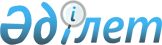 Об установлении публичного сервитута на земельные участки в городе ШахтинскеПостановление акимата города Шахтинска Карагандинской области от 19 апреля 2024 года № 16/01
      В соответствии с подпунктом 1-1) статьи 17, пунктом 4 статьи 69 Земельного Кодекса Республики Казахстан, подпунктом 10) пункта 1 статьи 31 Закона Республики Казахстан "О местном государственном управлении и самоуправлении в Республике Казахстан", акимат города Шахтинска ПОСТАНОВЛЯЕТ:
      1. Установить безвозмездный публичный сервитут на земельные участки площадью 1,0580 га и 0,5805 га, расположенные на территории города Шахтинска, для устройства строительной площадки на время строительства автомобильной дороги Сарань-Шахтинск государственным учреждением "Управление пассажирского транспорта и автомобильных дорог Карагандинской области".
      2. Государственному учреждению "Отдел земельных отношений, архитектуры и градостроительства города Шахтинска" (Б. Мақшай) принять меры, вытекающие из настоящего постановления.
      3. Контроль за исполнением настоящего постановления возложить на заместителя акима города Шахтинска Мажитова Н.А.
      4. Настоящее постановление вводится в действие со дня его первого официального опубликования.
					© 2012. РГП на ПХВ «Институт законодательства и правовой информации Республики Казахстан» Министерства юстиции Республики Казахстан
				
      Аким города Шахтинска

М. Кыдырганбеков
